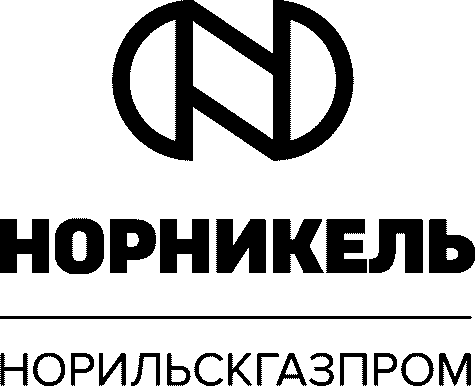 ПРОТОКОЛзаочного заседания закупочной комиссии по проведению переторжки и определению победителя запроса цен	Название:Запрос цен на оказание медицинских услуг по проведению обязательных периодических, предварительных (при переводе), внеочередных медицинских осмотров работников, проживающих в г. Норильск р-н Центральный, р-н Талнах, р-н Кайеркан в 2019 г. (лот №3/33).Исполнитель закупки - УПБиОТ.Форма проведения: заочное заседание.Состав закупочной комиссии: Науман М.В., Галяндин Н.В., Филиппова Е.С., Гараджа Н.В., Косован Т.А., Берко О.В., Аминов С.С.ГОЛОСОВАЛИ:Из 7 членов закупочной комиссии присутствовали 7 человек, кворум имеетсяПОВЕСТКА ДНЯ:Вскрытие конвертов с заявками на участие в закупочной процедуре;Рассмотрение заявок участников на соответствие отборочным критериям, предусмотренным закупочной документацией.Рассмотрение результатов проверки участников УБиР;Вскрытие конвертов с коммерческими предложениями участников и их рассмотрение;Проведение переторжки и определение победителя.Информация о лоте:Рассмотрели по вопросу № 1 повестки:Информация о проведении запроса цен была размещена 29.10.2018 года в ЕИС.Срок приема заявок по запросу цен истек в 17 ч. 00 мин. 12.11.2018 года (время местное).Процедура вскрытия конвертов с заявками участников осуществлялась по адресу: 663318, Красноярский край, г. Норильск, ул. Орджоникидзе, д. 14 «а». На момент окончания срока приема заявок в адрес Закупочной комиссии поступило три заявки от следующих участников:Рассмотрели по вопросу № 2 повестки:По результатам проведенной проверки заявок участников на соответствие отборочным критериям, предусмотренным закупочной документацией, Закупочная комиссия отметила, что КГБУЗ «Норильская городская поликлиника № 3», КГБУЗ «Норильская межрайонная поликлиника № 1», ООО «Диалог плюс» соответствуют отборочным критериям, предусмотренным закупочной документацией.Рассмотрели по вопросу № 3 повестки:По результатам проверки заявок участников УБиР, получено заключение о том, что АО «Норильскгазпром» вправе вступать в производственные и финансово-хозяйственные отношения с КГБУЗ «Норильская городская поликлиника № 3» и КГБУЗ «Норильская межрайонная поликлиника № 1».Вопрос о допуске ООО «Диалог плюс» к дальнейшему участию в закупочной процедуре рекомендуется вынести на рассмотрение Закупочной комиссии.Решение:По вопросам № 2-3:Закупочной комиссией принято решение допустить к дальнейшему участию в закупочной процедуре заявки следующих участников:КГБУЗ «Норильская городская поликлиника № 3»;КГБУЗ «Норильская межрайонная поликлиника № 1».На основании пп. 3. п. 16 Информационной карты, Закупочной комиссией принято решение, допустить к дальнейшему участию в закупочной процедуре заявку ООО «Диалог плюс».Рассмотрели по вопросу № 4 повестки:Процедура вскрытия коммерческих предложений проведена 28.11.2018 в 14 ч. 00 мин. по местному времени по адресу: г. Норильск, ул. Орджоникидзе, д.14 «а».По результатам вскрытия конвертов с коммерческими предложениями Участников были получены следующие данные:Решение:По вопросу № 4:Допустить заявки следующих участников к переторжке:КГБУЗ «Норильская городская поликлиника № 3»;КГБУЗ «Норильская межрайонная поликлиника № 1»;ООО «Диалог плюс».Рассмотрели по вопросу № 5 повестки:Закупочной документацией предусмотрено проведение переторжки, направленной на снижение стоимости коммерческих предложений, поданных в составе заявок.По результатам проведения переторжки, с учетом полученных от Участников итоговых коммерческих предложений, места Участников распределились следующим образом:В соответствии с оценочными критериями (Приложение №3 к Информационной карте) стоимость коммерческого предложения имеет 100% вес, соответственно победителем признается Участник, предложивший наименьшую стоимость закупки.Решение:По вопросу № 5:1.	Признать переторжку состоявшейся.2.	Признать победителем запроса цен на оказание медицинских услуг по проведению обязательных периодических, предварительных (при переводе), внеочередных медицинских осмотров работников, проживающих в г. Норильск р-н Центральный, р-н Талнах, р-н Кайеркан в 2019 г. (лот №3/33) КГБУЗ «Норильская межрайонная поликлиника № 1», занявшее первое место, со стоимостью итогового коммерческого предложения 2 396 004,00 рублей, НДС не облагается согласно ст. 149 п. 2 пп.2 Налогового кодекса РФ.3.	Считать КГБУЗ «Норильская городская поликлиника № 3», занявшим второе место, со стоимостью коммерческого предложения 2 844 709,00 руб., НДС не облагается согласно ст. 149 п. 2 пп.2 Налогового кодекса РФ.4.	Считать ООО «Диалог плюс», занявшим третье место, со стоимостью коммерческого предложения 2 870 000,00 руб., НДС не облагается согласно ст. 149 п. 2 пп.2 Налогового кодекса РФ.5.	Заключить договор на оказание медицинских услуг по проведению обязательных периодических, предварительных (при переводе), внеочередных медицинских осмотров работников, проживающих в г. Норильск р-н Центральный, р-н Талнах, р-н Кайеркан в 2019 г. (лот №3/33) с КГБУЗ «Норильская межрайонная поликлиника № 1» на сумму 2 396 004,00 рублей, НДС не облагается согласно ст. 149 п. 2 пп.2 Налогового кодекса РФ.6.	Направить официальное уведомление в адрес КГБУЗ «Норильская межрайонная поликлиника № 1» о признании его победителем.Срок: в течение 3 (трёх) дней с момента утверждения настоящего протокола.7. Разместить в Единой информационной системе настоящий протокол.Срок: в течение 3 (трёх) дней с момента утверждения настоящего протокола.Повестка дня исчерпана. Заседание закупочной комиссии закрыто.Решения приняты единогласно.Утверждаю:ПредседательЗакупочной комиссии______________ М.В. Науман«__07__»___декабря____2018 г.«06» декабря 2018 г.№ НГП/142-пр-ззкПредседатель ЗКНауманМаксим ВладимировичЗаместитель Генерального директора по экономике и финансамАО «Норильскгазпром»Члены ЗКГаляндин Николай ВикторовичНачальник управления промышленной безопасности и охраны труда
АО «Норильскгазпром»Члены ЗКФилиппова Екатерина СергеевнаИ.о. начальника отдела охраны труда УПБиОТ АО «Норильскгазпром»Члены ЗКШарова Елена ВладимировнаВедущий инженер по охране труда отдела охраны труда УПБиОТ 
АО «Норильскгазпром»Члены ЗККосован Татьяна АлександровнаНачальник отдела расчета тарифов и ценообразования ПЭУ 
АО «Норильскгазпром»Члены ЗКБерко Олег ВладимировичВедущий специалист отдела расследований и экономической защиты Управления безопасности и режима АО «Норильскгазпром»Члены ЗКАминов Станислав СергеевичНачальник управления закупочной деятельности и договорной работы 
АО «Нрильскгазпром»Секретарь ЗК(без права голоса)Герасимова Валентина МихайловнаИнженер по охране труда 1 категории отдела охраны труда УПБиОТ 
АО «Норильскгазпром»ОКВЭД2 ОКДП2Предмет закупкиНачальная (максимальная) цена в руб.(НДС не облагается)Состав/объемтоваров, работ, услугПредельный срок оказания услугАвансирование (с указанием конкретной (максимальной) величины в руб. или %)Независимая (банковская) гарантия (порядок и условия предоставления)86.10, 86.90.19.190Оказание медицинских услуг по проведению обязательных периодических, предварительных (при переводе), внеочередных медицинских осмотров работников, проживающих в г. Норильск р-н Центральный, р-н Талнах, р-н Кайеркан в 2019 г.2 878 969,67Оказание медицинских услуг работникам АО «Норильскгазпром»:1. Проведение обязательных периодических, предварительных (при переводе), внеочередных медицинских осмотров работников, проживающих в г. Норильск р-н Центральный, р-н Талнах,
р-н Кайеркан в 2019 г. в г. Норильск.2. Определение на основании указанных в перечне контингентов (профессиограммы), согласно Приложению № 1 к лоту, необходимость участия в обязательном периодическом, предварительном (при переводе), внеочередном медицинском осмотре соответствующих врачей-специалистов, а также видов и объемов необходимых лабораторных и функциональных исследований, включая осмотр врачом-психиатр и врачом психиатром-наркологом.3. Проведение обязательных периодических медицинских осмотров в соответствии с Перечнем факторов и Перечнем работ, согласно Приказу МЗСР РФ № 302н от 12.04.2011 г.4. Оформление медицинских заключений в установленном порядке по окончании прохождения работниками, проживающими в г. Норильск
р-н Центральный, р-н Талнах, р-н Кайеркан обязательного периодического, предварительного (при переводе), внеочередного медицинского осмотра.5. Предоставление по окончании оказания услуг заключительных актов, по результатам проведенного обязательного периодического, предварительного (при переводе), внеочередного медицинского осмотра работников, утвержденного председателем врачебной комиссии и согласованного с Управлением Роспотребнадзора по Красноярскому краю в г. Норильске.6. Ориентировочное количество предварительных (при переводе), внеочередных медицинских осмотров работников, проживающих в г. Норильск р-н Центральный, р-н Талнах, р-н Кайеркан в 2019 г. – 50 человек.С 01.01.2019 по 31.12.2019Не предусмотреноНе предусмотренаРег. № заявкиНаименование организацииДата и время подачи заявок (время местное)ИННКППОГРНПринадлежность Участника к субъектам малого и среднего предпринимательства1.КГБУЗ «Норильская городская поликлиника № 3»09.11.201816:3024570371092457010011022401627742Не принадлежит к СМСП2.КГБУЗ «Норильская межрайонная поликлиника № 1»12.11.201815:0024570198612457010011022401625531Не принадлежит к СМСП3.ООО «Диалог плюс»12.11.201816:0024611258622465010011072461002778Принадлежит к СМСП№Наименование участникаНачальная (максимальная) стоимостьСтоимость коммерческого предложения участниковАвансированиеНезависимые гарантии1КГБУЗ «Норильская межрайонная поликлиника № 1»2 878 969,672 876 972,00Не предусмотреноНе предусмотрено2ООО «Диалог плюс»2 878 969,672 870 000,00Не предусмотреноНе предусмотрено3КГБУЗ «Норильская городская поликлиника № 3»2 878 969,672 856 526,00Не предусмотреноНе предусмотреноМестоНаименование участникаНачальная (максимальная) стоимостьПервоначальная цена КП участников, руб., без учета НДСОкончательная цена КП, руб., без учета НДСПроцент снижения от начальной (максимальной) стоимости1.КГБУЗ «Норильская межрайонная поликлиника № 1»2 878 969,672 876 972,002 396 004,0016,7752.КГБУЗ «Норильская городская поликлиника № 3»2 878 969,672 856 526,002 844 709,001,1903.ООО «Диалог плюс»2 878 969,672 870 000,002 870 000,000,311Секретарь закупочной комиссииВ.М. Герасимова